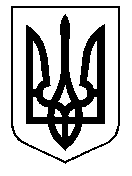 ТАЛЬНІВСЬКА РАЙОННА РАДАЧеркаської областіР  І  Ш  Е  Н  Н  Я26.04.2019                                                                                      № 32-5/VІІПро безоплатну передачу із спільної  власності територіальних громад сіл та міста Тальнівського району до комунальної власності Лоташівської територіальної громади приміщення Відповідно до пункту 20 частини 1  статті 43,  статті 60 Закону України «Про місцеве самоврядування в Україні», Закону України «Про передачу об’єктів права державної та комунальної власності», враховуючи позитивні рішення міської та сільських рад щодо доцільності, порядку та умов відчуження приміщення ФАПу в селі Піщана,  районна рада ВИРІШИЛА:1.  Передати безоплатно  із  спільної власності територіальних громад сіл та міста Тальнівського району (з балансу Комунального некомерційного підприємства «Тальнівський центр первинної медико-санітарної допомоги» Тальнівської районної ради) до комунальної власності Лоташівської територіальної громади (на баланс Лоташівської сільської ради) приміщення ФАПу в с.Піщана, вул. Польова, 33, інвентарний номер 101330075, первісною вартістю 9 000,00 грн., залишковою вартістю 0,00 грн.2. Комунальному некомерційному підприємству «Тальнівський центр первинної медико-санітарної допомоги» Тальнівської районної ради здійснити передачу майна, вказаного в пункті 1 даного рішення районної ради, відповідно до вимог чинного законодавства України. 3. Акт приймання-передачі в 10-ти денний термін подати на затвердження районній раді.4. Контроль за виконанням рішення покласти на постійну комісію районної ради  з питань  комунальної власності,  промисловості та регуляторної політики.Головуючий на засіданні,депутат районної ради			                                              В.Любомська	